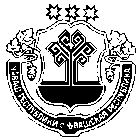 Об обеспечении безопасности людей на водных объектах Сятракасинского сельского поселения Моргаушского района Чувашской Республики в период летнего купального сезона 2021 годаВ соответствии с Федеральными законами от 21.12.1994г. №68-ФЗ «О защите населения и территорий от чрезвычайных ситуаций природного и техногенного характера», от 06.10.2003 г №131-ФЗ «Об общих принципах организации местного самоуправления в Российской Федерации» постановлением Кабинета Министров Чувашской Республики от 26.05.2006г. №139 «Об утверждении Правил охраны жизни людей на воде в Чувашской Республике» (с изменениями от 22.04.2009г., от 12.08.2010г.),    и в целях обеспечения безопасности людей на водных объектах Сятракасинского сельского поселения Моргаушского района Чувашской Республики, администрация Сятракасинского сельского поселения Моргаушского района Чувашской Республики постановляет:1. Утвердить план мероприятий по обеспечению безопасности людей на водных объектах Сятракасинского сельского поселения Моргаушского района Чувашской Республики в период летнего купального сезона 2021 года согласно приложению.2.  Рекомендовать руководителям предприятий всех форм собственности:2.1. Организовать разъяснительную беседу в коллективах по доведению извлечений из Правил охраны жизни людей на воде в Чувашской Республике.           2.2.  МБОУ «Сятракасинская СОШ», МБДОУ «Детский сад «Березка» провести "Месячник безопасности на воде" с 1 июня по 1 июля 2021 года.         3. В целях проведения разъяснительных профилактических мероприятий по исключению гибели людей на воде разработать и развесить на досках объявлений правила безопасности людей на водоёмах в период купального сезона 2021 года.4. В местах массового отдыха людей на воде установить предупреждающие и информационные знаки (щиты, аншлаги). 5. Определить потенциально опасные участки на водоемах и обозначить их соответствующими предупреждающими и запрещающими знаками.6.  Проводить разъяснительные профилактические мероприятия по снижению гибели людей на воде путем проведения сходов граждан, распространения памяток.  7. Признать утратившим силу постановление  Сятракасинского сельского поселения  Моргаушского района Чувашской Республики от 10.06.2020г. № 37  «Об обеспечении безопасности людей на водных объектах Сятракасинского сельского поселения  Моргаушского района Чувашской Республики в период купального сезона 2020 года».8.   Контроль за выполнением настоящего постановления оставляю за собой.9. Настоящее постановление вступает в силу после его официального опубликования.Глава Сятракасинского сельского поселения                                  Н.Г.НикитинаУтвержден постановлением администрацииСятракасинского сельского поселения Моргаушского района Чувашской Республикиот 01.06.2021 г. №22(Приложение) ПЛАНМЕРОПРИЯТИЙ ПО ОБЕСПЕЧЕНИЮ БЕЗОПАСНОСТИ ЛЮДЕЙНА ВОДНЫХ ОБЪЕКТАХ СЯТРАКАСИНСКОГО СЕЛЬСКОГО ПОСЕЛЕНИЯ МОРГАУШСКОГО РАЙОНА ЧУВАШСКОЙ РЕСПУБЛИКИВ ПЕРИОД ЛЕТНЕГО КУПАЛЬНОГО СЕЗОНА НА 2021 ГОДЧувашская РеспубликаАдминистрацияСятракасинскогосельского поселенияМоргаушского районаПОСТАНОВЛЕНИЕ01.06.2021 г.  № 22Деревня СятракасыЧãваш РеспубликиМуркаш районĕнÇатракассиял поселенийĕнадминистрацийĕЙЫШÃНУ01.06.2021 ç. № 22    Çатракасси ялӗ                                             N 
п/п          Мероприятия               Срок     
  исполнения     Ответственные за   
      исполнение      1.Провести заседания комиссии по ЧС и ОПБ, по вопросам обеспечения безопасности людей на водеиюньГлава сельского поселенияПровести сходы граждан по вопросам обеспечении безопасности людей на водных объектах в период летнего  купального сезонаМай- августГлава сельского поселенияВзять на учет семьи, находящиеся в социально – опасном положении (неблагополучные семьи, семьи, семьи, злоупотребляющие спиртными напитками)постоянноАдминистрация сельского поселенияУстановить в местах массового отдыха населения вблизи водоемов стенды (щиты) с материалами по профилактике несчастных случаев с людьми на воде и извлечениями из Правил охраны людей на воде в Чувашской Республикедо начала   
  купального  
    сезонаГлава сельского поселенияВзять под особый контроль несанкционированные места купаниядо начала   
  купального  
    сезонаАдминистрация сельского поселенияОпределить потенциально опасные участки на водоемах и обозначить их соответствующими предупреждающими и запрещающими знаками;до начала   
  купального  
    сезонаГлава сельского поселенияПровести "Месячник безопасности на воде" в образовательных учрежденияхиюнь-июльДиректор МБОУ «Сятракасинской СОШ», заведующий МБДОУ «Детский сад «Березка»Организовать выступления в СМИ по доведению Правил охраны жизни людей на водев период   
 купального и 
навигационного
 сезонаГлава сельского поселенияПредусмотреть финансирование мероприятий по обеспечению безопасности людей на водных объектахпри      
уточнении   бюджетаГлава сельского поселения